VI SÄKERSTÄLLER FLÖDEN TILL MÄNNISKORS DAGLIGA NYTTA
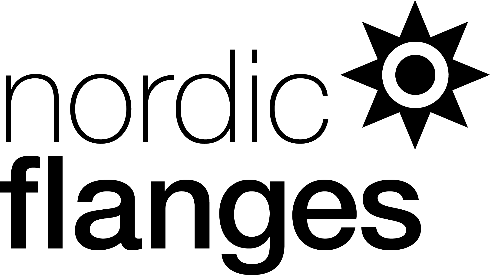 NORDIC FLANGES GROUP (publ.) Org.nr 556674-1749 Pressmeddelande Stockholm den 8 november 2018 klockan 9:30Lagerflytt Nordic Flanges ABNordic Flanges AB tar nu nästa steg i sin långsiktiga satsning i enlighet med vårt nya koncept 
NORDIC QUALITY. Med ett förstärkt fokus på snabbhet och ledtid spetsar företaget sin verksamhet genom att konsolidera sin operationella verksamhet i Sverige.Det innebär att i Sverige samlas logistik- och lagerhantering i direkt anslutning till vår fabrik i Själevad och lagret i Järna kommer därmed att avvecklas.I och med att alla processteg från material till utleverans samlas kan vi effektivisera logistikflöden och direktleverans från tillverkningen blir en standardlösning.Med detta ser företaget betydande kostnads och ledtidsvinster vilka kommer att bidra till ökad flexibilitet och kundnytta.Frederik von SterneckVD och koncernchefOm bolaget:Nordic Flanges Group är den ledande leverantören av industriflänsar i Norden. Vår affärsidé är att med marknadens bästa kundservice leverera flänslösningar i rostfritt, aluminium och stål. För att uppfylla våra kunders höga krav på effektivitet, flexibilitet och kvalitet är vårt erbjudande baserat på både egenproducerade och handlade produkter med kundanpassade logistiklösningar. Koncernen kombinerar i Sverige och Finland egen tillverkning och utveckling med handels- och agenturverksamhet inom utvalda teknikorienterade industrisegment. Verkställande Direktör: Frederik von SterneckStyrelseordförande: Bengt EngströmNordic Flanges Group AB (publ.)Herkulesgatan 14SE-111 52 Stockholm556674-1749nordicflanges.comDenna information är sådan information som Nordic Flanges AB är skyldigt att offentliggöra enligt EU:s marknadsmissbruksförordning. Informationen lämnades, genom ovanstående kontaktpersons försorg, för offentliggörande den 8 november 2018 klockan 9:30Nordic Flanges Group AB (publ.) (ISIN SE0001994658) handlas sedan 2007 på Nasdaq First North, Stockholm. Vår certified advisor är Avanza bank.